SSCCMGA Summer Cup 2017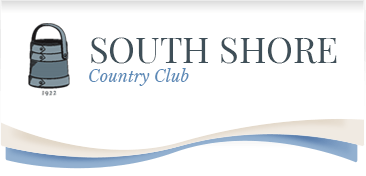 A seeded, single-elimination, 2 man team, match play event with a handicap, stroke play qualifying round that continues through the summer.Dates:	 	Qualifying/Seeding round		Saturday, May 6                        Single elimination match play starts Sunday, May 7 for all qualifying teams,                      		MANDATORY.  This is an initial 2 day tournament.  After the opening match's on 			Sunday, deadlines for the next match's, must be played by June 4th, July 9th, August 6th 			and September 10th.   Cost:		$80/team.  Lunch included on Saturday.Payouts:	Will be determined based on the number of entrees and will be posted prior to the 			qualifying round.  There will be prizes for both net and gross after day 1 qualifier, as 			well as optional cash pools both days.  Teams not qualifying or receiving a bye, based 			on the initial number of entrees, will have the option of playing Sunday and getting into 			the cash pools.  Payouts will be in cash and pro shop credits.Rules:		Tournament is open to all current SSCCMGA members in good standing(dues paid 		in full.)!  Tournament payment must be received by Wednesday, May 3 at 5pm.  Sign 			up sheet does not get you in, payment does!!!!! In the event 1 member pays and 1 			does not by the deadline, we will try to pair up with an individual in the same situation.  			If that is not applicable,  the member will be refunded the entry fee.  THIS WILL BE 			STRICKLY ENFORCED, WITH NO EXCEPTIONS!!!!		Seeding round is best ball 80% handicap.  In the event of ties, a card off will be used to 			decide seeding for the brackets as well as top net and gross scores for the payouts.  The 			USGA recommended policy of matching cards will be used.		Match play will be best one of two balls, with strokes based off the lowest handicap in 			the foursome at 80%.  Tee boxes will be assigned by the pro shop for the all match's.		Handicap issues and or concerns will be at the discretion of the SSCCMGA Tournament 		Committee members, with input from the Pro Shop.  All decisions made will be upheld 			and final.		Rules adjustments/changes and information will be provided on Saturday, May 6.  			Tournament details are subject to change based on weather, course conditions or at the 			discretion of the SSCCMGA and the SSSC Pro Shop/Staff.SSCCMGA Summer Cup Committee:  Tim Donegan 781-367-5873  Garrett Daigler 781-727-6897